                      Data Protection Act 2018			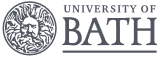       Subject Access Request Form1.	Personal Details of Subject2.	Alternative Contact Details (where the requester is not the data subject)Only Complete this section if you are not the data subject, e.g. you are requesting data relating to another person. 3.	Records Required		(PLEASE COMPLETE ALL SECTIONS)A.	Please tick the category into which your enquiry fallsB.	Please describe the information you seek in as much detail as possible.  This will help us identify the data you require.  For example, ‘Information relating to me contained in the Board of Examiners meeting of …’ or ‘emails about me relating to x matter sent by A.N. Other between 04/2023 and7’.C.	Sections / Departments to search	Please tick below which (if any) of the following sections/departments 	the documents you are seeking may be found or which you would like 	us to search.4.	Identity4.1	If you are requesting your own personal data, please supply 	a photocopy of proof of identity with this form, such as passport, driving licence or University ID card. 	4.2	If you are requesting personal data on behalf of someone else, please describe in section 2 your relationship to the subject, and supply with this form:(a)	written signed authority from the data subject;(b)	a photocopy of proof of the data subject’s identity, such as their passport, driving 		licence or University ID card.5.	DeclarationI certify the information provided in this form is accurate to the best of my 	knowledge.  I accept that the University will take reasonable steps to establish 	identity prior to release of personal data.I request that the University of Bath provides me with a copy of personal data 	relating to the subject named in Section 1 of this form.I enclose the following:□	A photocopy of the data subject’s proof of identity;□	Written and signed authority of the data subject (if I am not the data subject).	TitleForename(s)Forename(s)SurnameAny previous name known to the UniversityAny previous name known to the UniversityAny previous name known to the UniversityAny previous name known to the UniversityDate of birthDate of birthCurrent telephone numberCurrent telephone numberCurrent AddressCurrent AddressCurrent email addressCurrent email addressRelationship to University of BathRelationship to University of BathStart and end dates of employment /education at the University of Bath (if applicable)Start and end dates of employment /education at the University of Bath (if applicable)Student/Staff ID number and Faculty/Department (if applicable)Student/Staff ID number and Faculty/Department (if applicable)Start and end dates of employment /education at the University of Bath (if applicable)Start and end dates of employment /education at the University of Bath (if applicable)Any other information that could help identify your personal dataAny other information that could help identify your personal dataAny other information that could help identify your personal dataAny other information that could help identify your personal dataTitleForename(s)Forename(s)SurnameAddressAddressTelephone numberTelephone numberAddressAddressEmail addressEmail addressRelationship to data subjectRelationship to data subjectRelationship to data subjectRelationship to data subjectCategory✔Academic marks or course work detailsDisciplinary recordsGrievance recordsOther HR related documentsHealth and medical mattersPolitical, religious or trade union informationPersonal details, e.g. name, address and date of birthCounselling recordsOther (please specify or describe if possible)Section / DepartmentSearch(✔)Your School / Faculty (please specify the name)Human ResourcesAcademic RegistryAdmissions (please specify if undergraduate or postgraduate)Campus InfrastructureCampus ServicesCareers ServiceCentre for Learning and TeachingDept. of policy planning and ComplianceDept. of Communications / MarketingDevelopment and Alumni RelationsDigital Data & TechnologyDoctoral Training SchoolFinance and Procurement Governance and Strategic Project Office International RelationsLibraryResearch and Innovation ServicesSkills CentreSecurity OfficeStudent Discipline TeamStudent Immigration ServiceStudent SupportVice-Chancellor’s OfficeWidening Participation OfficeThe Sports Training VillageOther (please specify if possible)SignedPlease print nameDate